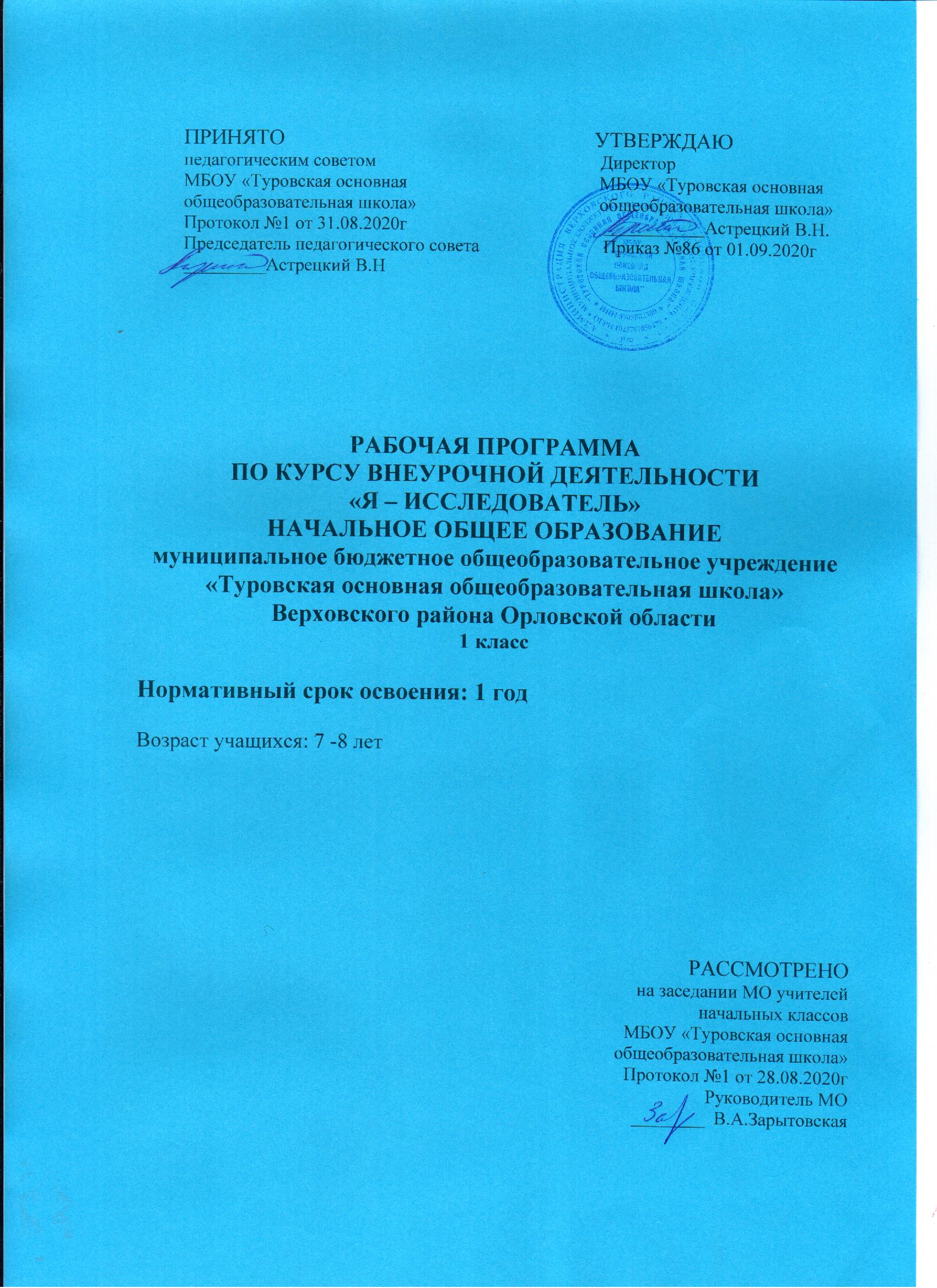 1. Результаты освоения курса внеурочной деятельностиВ результате изучения курса внеурочной деятельности «Я - исследователь»  получат возможность расширить, систематизировать и углубить исходные представления о природных и социальных объектах и явлениях как компонентах единого мира, овладеют основами практико-ориентированных знаний о природе, человеке и обществе, приобретут целостный взгляд на мир;обретут чувство гордости за свою Родину, российский народ и его историю;приобретут опыт эмоционально окрашенного, личностного отношения к миру природы и культуры;познакомятся с некоторыми способами изучения природы и общества, начнут осваивать умения проводить наблюдения в природе, ставить опыты, научатся видеть и понимать некоторые причинно-следственные связи в окружающем мире;узнавать государственную символику Российской Федерации и своего региона; описывать достопримечательности столицы и родного края; находить на карте мира Российскую Федерацию, на карте России — Москву, свой регион и его главный город;оценивать характер взаимоотношений людей в различных социальных группах (семья, общество сверстников, этнос);использовать различные справочные издания (словари, энциклопедии, включая компьютерные) и детскую литературу о человеке и обществе с целью поиска познавательной информации, ответов на вопросы, объяснений, для создания собственных устных или письменных высказываний.Личностные универсальные учебные действияучебно-познавательный интерес к новому учебному материалу и способам решения новой задачи;ориентация на понимание причин успеха во внеучебной деятельности, в том числе на самоанализ и самоконтроль результата, на анализ соответствия результатов требованиям конкретной задачи;способность к самооценке на основе критериев успешности внеучебной деятельности;основы гражданской идентичности личности в форме осознания «Я» как гражданина России, чувства сопричастности и гордости за свою Родину, народ и историю, осознание ответственности человека за общее благополучие, осознание своей этнической принадлежности;чувство прекрасного и эстетические чувства на основе знакомства с мировой и отечественной художественной культурой.внутренней позиции школьника на уровне положительного отношения к школе, понимания необходимости учения, выраженного в преобладании учебно-познавательных мотивов и предпочтении социального способа оценки знаний;выраженной устойчивой учебно-познавательной мотивации учения;устойчивого учебно-познавательного интереса к новым общим способам решения задач;адекватного понимания причин успешности/неуспешностивнеучебной деятельности;осознанных устойчивых эстетических предпочтений и ориентации на искусство как значимую сферу человеческой жизни;эмпатии как осознанного понимания чувств других людей и сопереживания им, выражающихся в поступках, направленных на помощь и обеспечение благополучия. Регулятивные универсальные учебные действияпланировать свои действия в соответствии с поставленной задачей и условиями ее реализации, в том числе во внутреннем плане;учитывать установленные правила в планировании и контроле способа решения;осуществлять итоговый и пошаговый контроль по результату;оценивать правильность выполнения действия на уровне адекватной ретроспективной оценки соответствия результатов требованиям данной задачи и задачной области;адекватно воспринимать предложения и оценку учителей, товарищей, родителей и других людей;различать способ и результат действия.в сотрудничестве с учителем ставить новые учебные задачи;проявлять познавательную инициативу в учебном сотрудничестве;самостоятельно адекватно оценивать правильность выполнения действия и вносить необходимые коррективы в исполнение как по ходу его реализации, так и  в конце действия.Познавательные универсальные учебные действияосуществлять поиск необходимой информации для выполнения внеучебных заданий с использованием учебной литературы и в открытом информационном пространстве, энциклопедий, справочников (включая электронные, цифровые), контролируемом пространстве Интернета;строить сообщения, проекты  в устной и письменной форме;проводить сравнение и классификацию по заданным критериям;устанавливать причинно-следственные связи в изучаемом круге явлений;строить рассуждения в форме связи простых суждений об объекте, его строении, свойствах и связях;осуществлять расширенный поиск информации с использованием ресурсов библиотек и сети Интернет;осознанно и произвольно строить сообщения в устной и письменной форме;осуществлять выбор наиболее эффективных способов решения задач в зависимости от конкретных условий;осуществлять синтез как составление целого из частей, самостоятельно достраивая и восполняя недостающие компоненты;осуществлять сравнение, сериацию и классификацию, самостоятельно выбирая основания и критерии для указанных логических операций;строить логическое рассуждение, включающее установление причинно-следственных связей; Коммуникативные универсальные учебные действияадекватно использовать коммуникативные, прежде всего – речевые, средства для решения различных коммуникативных задач, строить монологическое сообщение, владеть диалогической формой коммуникации, используя,  в том числе средства и инструменты ИКТ и дистанционного общения;учитывать разные мнения и стремиться к координации различных позиций в сотрудничестве;формулировать собственное мнение и позицию;задавать вопросы;использовать речь для регуляции своего действия;учитывать и координировать в сотрудничестве отличные от собственной позиции других людей;задавать вопросы, необходимые для организации собственной деятельности и сотрудничества с партнером;адекватно использовать речь для планирования и регуляции своей деятельности;адекватно использовать речевые средства для эффективного решения разнообразных коммуникативных задач.2. Содержание курса внеурочной деятельности с указанием организации и видов деятельности.Занятие 1.Тема: Что такое проекты.Цель: знакомство с понятием «проект», развитие интереса к исследовательской деятельности через знакомство с работами учащихся начальных классов.Понятие о проектах и исследовательской деятельности учащихся. Презентация исследовательских работ учащихся начальных классов.Понятия: проект, проблема, информацияЗанятие 2.Тема: Что такое проблема.Цель: ознакомить с понятием проблема, формировать умение видеть проблему, развивать умение изменять собственную точку зрения, исследуя объект с различных сторон.Понятие о проблеме. Упражнение в выявлении проблемы и изменении собственной точки зрения. Игра «Посмотри на мир чужими глазами».Понятия: проблема, объект исследования.Занятие 3.Тема: Как мы познаём мир.Цель: знакомство со способами познания окружающего мира, с наблюдениями и экспериментами.Наблюдение и эксперимент – способы познания окружающего мира. Опыты. Наблюдение за осенними изменениями в природе. Игры на внимание.Понятия: наблюдение, эксперимент, опыт.Занятия 4-5.Тема: Школа почемучек.Цель: знакомство с понятием «гипотеза», развитие исследовательского и творческого мышления, развитие умения прогнозировать.Понятие о гипотезе. Вопрос и ответ. Упражнения на обстоятельства и упражнения, предполагающие обратные действия. Игра «Найди причину».Понятия: гипотеза, вопрос, ответ.Занятия 6-7.Тема: Удивительный вопрос.Цель: развитие умения ставить вопросы для решения существующей проблемы.Вопрос. Виды вопросов. Ответ. Игра «Угадай, о чем спросили», «Найди загадочное слово». Правила совместной работы в парах.Понятия: вопрос, ответ.Занятия 8-9.Тема: Источники информации.Цель: знакомство с понятием « источник информации» (библиотека, беседа со взрослыми, экскурсия, книги, видео фильмы, ресурсы Интернета).Информация. Источники информации. Библиотека. Работа с энциклопедиями и словарями. Беседа. Правила общения.Понятия: источник информации.Занятия 10-11.Тема: Любимое число. Игры с числами.Цель: обобщить знания учащихся о числах первого десятка, формировать умения применять полученные знания в практической деятельности, презентовать свою работу.История числа. Натуральный ряд чисел. Занимательная математика. Игры с числами.Понятия: число, нумерация чисел.Занятия 12-14.Тема: Проект «Алфавит».          Организация выставки книг в алфавитном порядке.         Азбука в картинках.Цель: систематизация знаний о знакомых детям буквах, знакомство с практическим применением алфавита в жизни людей, развитие творческих способностей учащихся.История русской азбуки. Алфавит. Азбука. Каталог. Организация выставки книг. Практическая работа «Живая азбука в картинках».Понятия: буква, алфавитЗанятия 15-16.Тема: Проект «Почему мы любим встречать Новый год».Новогодние подарки.Цель: прививать любовь к традициям русского народа, формировать умение работать в группе и оценивать результат своего труда.История праздника Новый год. Как встречают Новый год в разный странах. Новогодние подарки. Мастерская Деда Мороза и Снегурочки.Понятия: традиция, сувенир, самооценкаЗанятия 17-19.Тема: Проект «Игры наших дедушек и бабушек».Игры нашей семьи. Зимние забавы.Цель: знакомство с традиционными играми народов России, привитие любви к традициям своей семьи и народа, развитие толерантности, воспитание привычки к здоровому образу жизни.Игра. Правила игры. Традиционные игры народов России. Игры прошлого. Игры современных детей.Понятия: игра, товарищ, другЗанятия 20-23.Тема: Проект «Растения».Цель: обобщение знаний о растениях, о роли растений в жизни человека и животных, воспитание бережного отношения к родной природе, формирование умения применять в практической деятельности полученные знания.Выбор темы школьного проекта. Дикорастущие и культурные растения. Растения родного края. Организация выставки « Природа и фантазия». Комнатные растения нашего класса. Охрана растений на Саврополье.Понятия: виды растений, редкие и исчезающие растения, условия жизни растений.           Занятия 24-25.Тема: Проект «Симметрия вокруг нас».Цель: знакомство с понятием симметрия, развитие логического и пространственного мышления, привитие навыков учебной деятельности: анализа и синтеза, развитие устной речи.Понятие о симметрии. Симметричные и ассиметричные фигуры и предметы. Симметрия в жизни человека.Понятия: симметрия.Занятие 26-31.Тема: Проект «Сказки».Выбор темы школьного проекта.Моя любимая сказка.Конкурс загадок про героев народных сказок о животных.Сочиняем сказку.Театрализация сказки. Цель: привитие интереса к устному народному творчеству, развитие творческих способностей учащихся, формирование умения различать добро и зло, реализовать полученные знания в практической деятельности.Устное народное творчество. Народные сказки. Сказки народов мира. Авторские сказки. Театр. Спектакль. Инсценировка.  Понятия: добро, зло, театр, спектакль, герой.Занятие 32.Тема: Что мы узнали и чему научились за год. Моя лучшая работа.Цель: систематизировать и обобщить знания детей по курсу «Мы исследователи»Рефлексия изученного за год. Отбор лучших работ. Оформление выставки. Презентация работ учащихся.3. Тематическое планирование№ п/пТемаКол-во часов 1.Введение12.Учимся делать проекты 83.Мы исследователи224.Заключение1Итого32